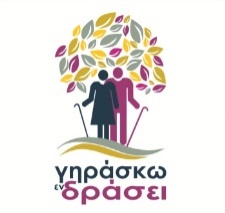 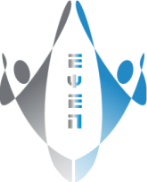 Πρόσκληση                                                                                                 Η                                       Εταιρεία Ψυχοκοινωνικής ‘Έρευνας και Παρέμβασης -  Ε.Ψ.Ε.Π.                                  σας προσκαλεί στην εναρκτήρια εκδήλωση παρουσίασης του έργου:  «ΓΗΡΑΣΚΩ ΕΝ ΔΡΑΣΕΙ»                                                                                                                                                  Πρόταση για Δημιουργικά Γηρατειά στο Νομό Ιωαννίνων της Περιφέρειας Ηπείρουπου θα πραγματοποιηθεί στο πλαίσιο της έναρξης υλοποίησης του έργου την Τρίτη, 17.02.2015, ώρα 12:00 π.μ. στην Αίθουσα Δημοτικού Συμβουλίου Δήμου Ζίτσας (Παλαιό Δημαρχείο Δήμου Ζίτσας, Λασκαρίνας 3α),στην Ελεούσα Ιωαννίνων.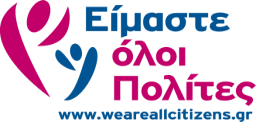 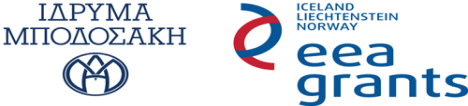 Το έργο χρηματοδοτείται στο πλαίσιο του Προγράμματος «Είμαστε όλοι Πολίτες», το οποίο είναι μέρος του συνολικού Χρηματοδοτικού Μηχανισμού του ΕΟΧ για την Ελλάδα. Διαχειριστής Επιχορήγησης του Προγράμματος είναι το  Ίδρυμα Μποδοσάκη. Στόχος του Προγράμματος είναι η ενδυνάμωση της κοινωνίας των πολιτών στη χώρα μας και η ενίσχυση της κοινωνικής δικαιοσύνης, της δημοκρατίας και της βιώσιμης ανάπτυξης.   